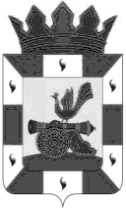 АДМИНИСТРАЦИЯ МУНИЦИПАЛЬНОГО ОБРАЗОВАНИЯ «СМОЛЕНСКИЙ РАЙОН» СМОЛЕНСКОЙ ОБЛАСТИП О С Т А Н О В Л Е Н И Еот 29.11.2022 № 2331О внесении изменений вмуниципальнуюпрограмму «Развитие физической культуры и спорта в муниципальном образовании «Смоленский район» Смоленской области на 2020 - 2022 годы» В соответствии со статьей 179 Бюджетного кодекса Российской Федерации, в целях повышения эффективности и рационального использования средств бюджета муниципального образования «Смоленский район» Смоленской области, учитывая необходимость областной поддержки развития физической культуры и спорта в муниципальном образовании «Смоленский район» Смоленской области, определения приоритетных направлений и разработки комплекса конкретных мероприятий развития отрасли на 2020 - 2022 годыАДМИНИСТРАЦИЯ МУНИЦИПАЛЬНОГО ОБРАЗОВАНИЯ  «СМОЛЕНСКИЙ РАЙОН» СМОЛЕНСКОЙ ОБЛАСТИ   ПОСТАНОВЛЯЕТ:1. Внести в муниципальную программу «Развитие физической культуры и спорта в муниципальном образовании «Смоленский район» Смоленской области на 2020-2022 годы», утвержденную постановлением Администрации муниципального образования «Смоленский район» Смоленской области от 09.01.2020 № 1(с изменениями от 13.04.2020 № 478, от 23.12.2020 № 1823, от 21.12.2021 № 2326/1) следующие изменения:1.1. Позициюпаспорта программы «Объемы бюджетных ассигнований и источники финансирования Программы» изложить в следующей редакции:1.2. РазделVII Программы «Ресурсное обеспечение муниципальной Программы» изложить в следующейредакции:«VII. Ресурсное обеспечение муниципальной ПрограммыРесурсное обеспечение муниципальной Программы осуществляется за счет средств федерального, областного и местного бюджетов.         Объем финансового обеспечения на реализацию муниципальной Программы подлежит ежегодному уточнению в рамках подготовки проекта бюджета на очередной финансовый год и плановый период, а также в течение текущего финансового периода.2020год – 13631,86тыс.руб.Из них: 1962,56тыс.руб.– областной бюджет, 11669,3 тыс.руб.– местный бюджет.2021 год –12750,1тыс.руб.2022 год –11609,4тыс.руб.»1.3.Приложение к Программе «Перечень мероприятий муниципальной программы «Развитие физической культуры и спорта в муниципальном образовании «Смоленский район» Смоленской области на 2020-2022 годы» изложить в следующей редакции:1.4. Раздел «Итоговая сумма расходов муниципальной программы«Развитие физической культуры и спорта в муниципальном образовании«Смоленский район» Смоленской области на 2020-2022 годы» изложить в следующей редакции:2.Настоящее постановление вступает в силу после официального  опубликования в газете «Сельская правда». 3. Контроль за исполнением настоящего постановления возложить на начальника отдела по культуре, туризму и спорту Администрации муниципального образования «Смоленский район» Смоленской области (О.Н. Кондратова).Глава муниципального образования «Смоленский район» Смоленской области         О.Н. ПавлюченковаОбъемы бюджетных ассигнований и источники финансирования ПрограммыФинансирование программы осуществляется из бюджета муниципального образования «Смоленский район»  Смоленской области, областного бюджета Смоленской области и внебюджетных средств. Финансовые средства ежегодно уточняются и пересматриваются с учетом имеющихся возможностей.(тыс. рублей)№ п/п                      Наименование Исполнительмероприятия    
Источник финансового обеспечения Объем средств на реализацию муниципальной программы на отчетный год и плановый период (рублей)Объем средств на реализацию муниципальной программы на отчетный год и плановый период (рублей)Объем средств на реализацию муниципальной программы на отчетный год и плановый период (рублей)№ п/п                      Наименование Исполнительмероприятия    
Источник финансового обеспечения       2020      2021     2022Цель муниципальной программы: Создание условий для максимального вовлечения населения района в систематические занятия физической культурой и спортомЦель муниципальной программы: Создание условий для максимального вовлечения населения района в систематические занятия физической культурой и спортомЦель муниципальной программы: Создание условий для максимального вовлечения населения района в систематические занятия физической культурой и спортомЦель муниципальной программы: Создание условий для максимального вовлечения населения района в систематические занятия физической культурой и спортомЦель муниципальной программы: Создание условий для максимального вовлечения населения района в систематические занятия физической культурой и спортомЦель муниципальной программы: Создание условий для максимального вовлечения населения района в систематические занятия физической культурой и спортомЦель муниципальной программы: Создание условий для максимального вовлечения населения района в систематические занятия физической культурой и спортомЦель муниципальной программы: Создание условий для максимального вовлечения населения района в систематические занятия физической культурой и спортомЦель муниципальной программы: Создание условий для максимального вовлечения населения района в систематические занятия физической культурой и спортомЦель муниципальной программы: Создание условий для максимального вовлечения населения района в систематические занятия физической культурой и спортомЦель муниципальной программы: Создание условий для максимального вовлечения населения района в систематические занятия физической культурой и спортомЦель муниципальной программы: Создание условий для максимального вовлечения населения района в систематические занятия физической культурой и спортомЦель муниципальной программы: Создание условий для максимального вовлечения населения района в систематические занятия физической культурой и спортомРаздел «Развитие инфраструктуры физической культуры и спорта для всех возрастных групп и категорий населения района на 2020-2022 годы»Раздел «Развитие инфраструктуры физической культуры и спорта для всех возрастных групп и категорий населения района на 2020-2022 годы»Раздел «Развитие инфраструктуры физической культуры и спорта для всех возрастных групп и категорий населения района на 2020-2022 годы»Раздел «Развитие инфраструктуры физической культуры и спорта для всех возрастных групп и категорий населения района на 2020-2022 годы»Раздел «Развитие инфраструктуры физической культуры и спорта для всех возрастных групп и категорий населения района на 2020-2022 годы»Раздел «Развитие инфраструктуры физической культуры и спорта для всех возрастных групп и категорий населения района на 2020-2022 годы»Раздел «Развитие инфраструктуры физической культуры и спорта для всех возрастных групп и категорий населения района на 2020-2022 годы»Раздел «Развитие инфраструктуры физической культуры и спорта для всех возрастных групп и категорий населения района на 2020-2022 годы»Раздел «Развитие инфраструктуры физической культуры и спорта для всех возрастных групп и категорий населения района на 2020-2022 годы»Раздел «Развитие инфраструктуры физической культуры и спорта для всех возрастных групп и категорий населения района на 2020-2022 годы»Раздел «Развитие инфраструктуры физической культуры и спорта для всех возрастных групп и категорий населения района на 2020-2022 годы»Раздел «Развитие инфраструктуры физической культуры и спорта для всех возрастных групп и категорий населения района на 2020-2022 годы»Раздел «Развитие инфраструктуры физической культуры и спорта для всех возрастных групп и категорий населения района на 2020-2022 годы»Задача: Модернизация и развитие инфраструктуры физической культуры и спорта для всех возрастных групп и категорий населения районаЗадача: Модернизация и развитие инфраструктуры физической культуры и спорта для всех возрастных групп и категорий населения районаЗадача: Модернизация и развитие инфраструктуры физической культуры и спорта для всех возрастных групп и категорий населения районаЗадача: Модернизация и развитие инфраструктуры физической культуры и спорта для всех возрастных групп и категорий населения районаЗадача: Модернизация и развитие инфраструктуры физической культуры и спорта для всех возрастных групп и категорий населения районаЗадача: Модернизация и развитие инфраструктуры физической культуры и спорта для всех возрастных групп и категорий населения районаЗадача: Модернизация и развитие инфраструктуры физической культуры и спорта для всех возрастных групп и категорий населения районаЗадача: Модернизация и развитие инфраструктуры физической культуры и спорта для всех возрастных групп и категорий населения районаЗадача: Модернизация и развитие инфраструктуры физической культуры и спорта для всех возрастных групп и категорий населения районаЗадача: Модернизация и развитие инфраструктуры физической культуры и спорта для всех возрастных групп и категорий населения районаЗадача: Модернизация и развитие инфраструктуры физической культуры и спорта для всех возрастных групп и категорий населения районаЗадача: Модернизация и развитие инфраструктуры физической культуры и спорта для всех возрастных групп и категорий населения районаЗадача: Модернизация и развитие инфраструктуры физической культуры и спорта для всех возрастных групп и категорий населения районаОсновное мероприятие 1 раздела 1 Совершенствование материально-технической базы для занятия физической культурой и спортом в Смоленском районеОсновное мероприятие 1 раздела 1 Совершенствование материально-технической базы для занятия физической культурой и спортом в Смоленском районеОсновное мероприятие 1 раздела 1 Совершенствование материально-технической базы для занятия физической культурой и спортом в Смоленском районеОсновное мероприятие 1 раздела 1 Совершенствование материально-технической базы для занятия физической культурой и спортом в Смоленском районеОсновное мероприятие 1 раздела 1 Совершенствование материально-технической базы для занятия физической культурой и спортом в Смоленском районеОсновное мероприятие 1 раздела 1 Совершенствование материально-технической базы для занятия физической культурой и спортом в Смоленском районеОсновное мероприятие 1 раздела 1 Совершенствование материально-технической базы для занятия физической культурой и спортом в Смоленском районеОсновное мероприятие 1 раздела 1 Совершенствование материально-технической базы для занятия физической культурой и спортом в Смоленском районеОсновное мероприятие 1 раздела 1 Совершенствование материально-технической базы для занятия физической культурой и спортом в Смоленском районеОсновное мероприятие 1 раздела 1 Совершенствование материально-технической базы для занятия физической культурой и спортом в Смоленском районеОсновное мероприятие 1 раздела 1 Совершенствование материально-технической базы для занятия физической культурой и спортом в Смоленском районеОсновное мероприятие 1 раздела 1 Совершенствование материально-технической базы для занятия физической культурой и спортом в Смоленском районеОсновное мероприятие 1 раздела 1 Совершенствование материально-технической базы для занятия физической культурой и спортом в Смоленском районе11.11.Строительство спортивной площадки по адресу: Смоленская область, Смоленский район, Гнездовское сельское поселение, д.Ракитня-2, ул.Молодежная, около д.4Отдел по культуре туризму и спортуМКУ «ЦБУКО Смоленского района»Отдел по культуре туризму и спортуМКУ «ЦБУКО Смоленского района»Отдел по культуре туризму и спортуМКУ «ЦБУКО Смоленского района»областной бюджетобластной бюджет1962,5632----11.11.Строительство спортивной площадки по адресу: Смоленская область, Смоленский район, Гнездовское сельское поселение, д.Ракитня-2, ул.Молодежная, около д.4Отдел по культуре туризму и спортуМКУ «ЦБУКО Смоленского района»Отдел по культуре туризму и спортуМКУ «ЦБУКО Смоленского района»Отдел по культуре туризму и спортуМКУ «ЦБУКО Смоленского района»бюджет  муниципального образованиябюджет  муниципального образования103,2928----Итого по основному мероприятию 1 раздела 1Итого по основному мероприятию 1 раздела 1Итого по основному мероприятию 1 раздела 1Итого по основному мероприятию 1 раздела 1Итого по основному мероприятию 1 раздела 1Итого по основному мероприятию 1 раздела 1Итого по основному мероприятию 1 раздела 1Итого по основному мероприятию 1 раздела 12065,86----2. Раздел«Развитие и поддержка физической культуры и спорта на территории Смоленского районана 2020-2022 годы»2. Раздел«Развитие и поддержка физической культуры и спорта на территории Смоленского районана 2020-2022 годы»2. Раздел«Развитие и поддержка физической культуры и спорта на территории Смоленского районана 2020-2022 годы»2. Раздел«Развитие и поддержка физической культуры и спорта на территории Смоленского районана 2020-2022 годы»2. Раздел«Развитие и поддержка физической культуры и спорта на территории Смоленского районана 2020-2022 годы»2. Раздел«Развитие и поддержка физической культуры и спорта на территории Смоленского районана 2020-2022 годы»2. Раздел«Развитие и поддержка физической культуры и спорта на территории Смоленского районана 2020-2022 годы»2. Раздел«Развитие и поддержка физической культуры и спорта на территории Смоленского районана 2020-2022 годы»2. Раздел«Развитие и поддержка физической культуры и спорта на территории Смоленского районана 2020-2022 годы»2. Раздел«Развитие и поддержка физической культуры и спорта на территории Смоленского районана 2020-2022 годы»2. Раздел«Развитие и поддержка физической культуры и спорта на территории Смоленского районана 2020-2022 годы»2. Раздел«Развитие и поддержка физической культуры и спорта на территории Смоленского районана 2020-2022 годы»2. Раздел«Развитие и поддержка физической культуры и спорта на территории Смоленского районана 2020-2022 годы»Задача 1: Развитие массового спорта и поддержка спорта высших достижений, повышение мотивации граждан к регулярным занятиям физической культурой, спортом, ведением здорового образа жизниЗадача 1: Развитие массового спорта и поддержка спорта высших достижений, повышение мотивации граждан к регулярным занятиям физической культурой, спортом, ведением здорового образа жизниЗадача 1: Развитие массового спорта и поддержка спорта высших достижений, повышение мотивации граждан к регулярным занятиям физической культурой, спортом, ведением здорового образа жизниЗадача 1: Развитие массового спорта и поддержка спорта высших достижений, повышение мотивации граждан к регулярным занятиям физической культурой, спортом, ведением здорового образа жизниЗадача 1: Развитие массового спорта и поддержка спорта высших достижений, повышение мотивации граждан к регулярным занятиям физической культурой, спортом, ведением здорового образа жизниЗадача 1: Развитие массового спорта и поддержка спорта высших достижений, повышение мотивации граждан к регулярным занятиям физической культурой, спортом, ведением здорового образа жизниЗадача 1: Развитие массового спорта и поддержка спорта высших достижений, повышение мотивации граждан к регулярным занятиям физической культурой, спортом, ведением здорового образа жизниЗадача 1: Развитие массового спорта и поддержка спорта высших достижений, повышение мотивации граждан к регулярным занятиям физической культурой, спортом, ведением здорового образа жизниЗадача 1: Развитие массового спорта и поддержка спорта высших достижений, повышение мотивации граждан к регулярным занятиям физической культурой, спортом, ведением здорового образа жизниЗадача 1: Развитие массового спорта и поддержка спорта высших достижений, повышение мотивации граждан к регулярным занятиям физической культурой, спортом, ведением здорового образа жизниЗадача 1: Развитие массового спорта и поддержка спорта высших достижений, повышение мотивации граждан к регулярным занятиям физической культурой, спортом, ведением здорового образа жизниЗадача 1: Развитие массового спорта и поддержка спорта высших достижений, повышение мотивации граждан к регулярным занятиям физической культурой, спортом, ведением здорового образа жизниЗадача 1: Развитие массового спорта и поддержка спорта высших достижений, повышение мотивации граждан к регулярным занятиям физической культурой, спортом, ведением здорового образа жизниОсновное мероприятие 1 раздела 2 Развитие массовой физкультурно-оздоровительной работы с населениемОсновное мероприятие 1 раздела 2 Развитие массовой физкультурно-оздоровительной работы с населениемОсновное мероприятие 1 раздела 2 Развитие массовой физкультурно-оздоровительной работы с населениемОсновное мероприятие 1 раздела 2 Развитие массовой физкультурно-оздоровительной работы с населениемОсновное мероприятие 1 раздела 2 Развитие массовой физкультурно-оздоровительной работы с населениемОсновное мероприятие 1 раздела 2 Развитие массовой физкультурно-оздоровительной работы с населениемОсновное мероприятие 1 раздела 2 Развитие массовой физкультурно-оздоровительной работы с населениемОсновное мероприятие 1 раздела 2 Развитие массовой физкультурно-оздоровительной работы с населениемОсновное мероприятие 1 раздела 2 Развитие массовой физкультурно-оздоровительной работы с населениемОсновное мероприятие 1 раздела 2 Развитие массовой физкультурно-оздоровительной работы с населениемОсновное мероприятие 1 раздела 2 Развитие массовой физкультурно-оздоровительной работы с населениемОсновное мероприятие 1 раздела 2 Развитие массовой физкультурно-оздоровительной работы с населениемОсновное мероприятие 1 раздела 2 Развитие массовой физкультурно-оздоровительной работы с населением1.Организация и проведение мероприятий, направленных на популяризацию спорта и здорового образа жизни, включая мероприятия по популяризации сдачи нормативов ГТООрганизация и проведение мероприятий, направленных на популяризацию спорта и здорового образа жизни, включая мероприятия по популяризации сдачи нормативов ГТООрганизация и проведение мероприятий, направленных на популяризацию спорта и здорового образа жизни, включая мероприятия по популяризации сдачи нормативов ГТООтдел по культуре туризму и спортуМКУ «ЦБУКО Смоленского района»бюджет  муниципального образованиябюджет  муниципального образования162,24162,24242,2242,2242,2250,0Итого по основному мероприятию 1 раздела 2Итого по основному мероприятию 1 раздела 2Итого по основному мероприятию 1 раздела 2Итого по основному мероприятию 1 раздела 2Итого по основному мероприятию 1 раздела 2Итого по основному мероприятию 1 раздела 2Итого по основному мероприятию 1 раздела 2162,24162,24242,2242,2242,2250,0Задача 2: Повышение доступности спортивных учреждений, качественного обслуживания населения, соответствующего современным потребностям жителей районаЗадача 2: Повышение доступности спортивных учреждений, качественного обслуживания населения, соответствующего современным потребностям жителей районаЗадача 2: Повышение доступности спортивных учреждений, качественного обслуживания населения, соответствующего современным потребностям жителей районаЗадача 2: Повышение доступности спортивных учреждений, качественного обслуживания населения, соответствующего современным потребностям жителей районаЗадача 2: Повышение доступности спортивных учреждений, качественного обслуживания населения, соответствующего современным потребностям жителей районаЗадача 2: Повышение доступности спортивных учреждений, качественного обслуживания населения, соответствующего современным потребностям жителей районаЗадача 2: Повышение доступности спортивных учреждений, качественного обслуживания населения, соответствующего современным потребностям жителей районаЗадача 2: Повышение доступности спортивных учреждений, качественного обслуживания населения, соответствующего современным потребностям жителей районаЗадача 2: Повышение доступности спортивных учреждений, качественного обслуживания населения, соответствующего современным потребностям жителей районаЗадача 2: Повышение доступности спортивных учреждений, качественного обслуживания населения, соответствующего современным потребностям жителей районаЗадача 2: Повышение доступности спортивных учреждений, качественного обслуживания населения, соответствующего современным потребностям жителей районаЗадача 2: Повышение доступности спортивных учреждений, качественного обслуживания населения, соответствующего современным потребностям жителей районаЗадача 2: Повышение доступности спортивных учреждений, качественного обслуживания населения, соответствующего современным потребностям жителей районаОсновное мероприятие 2 раздела 2 Обеспечение деятельности бюджетных учреждений спорта в муниципальном образовании «Смоленский район» Смоленской областиОсновное мероприятие 2 раздела 2 Обеспечение деятельности бюджетных учреждений спорта в муниципальном образовании «Смоленский район» Смоленской областиОсновное мероприятие 2 раздела 2 Обеспечение деятельности бюджетных учреждений спорта в муниципальном образовании «Смоленский район» Смоленской областиОсновное мероприятие 2 раздела 2 Обеспечение деятельности бюджетных учреждений спорта в муниципальном образовании «Смоленский район» Смоленской областиОсновное мероприятие 2 раздела 2 Обеспечение деятельности бюджетных учреждений спорта в муниципальном образовании «Смоленский район» Смоленской областиОсновное мероприятие 2 раздела 2 Обеспечение деятельности бюджетных учреждений спорта в муниципальном образовании «Смоленский район» Смоленской областиОсновное мероприятие 2 раздела 2 Обеспечение деятельности бюджетных учреждений спорта в муниципальном образовании «Смоленский район» Смоленской областиОсновное мероприятие 2 раздела 2 Обеспечение деятельности бюджетных учреждений спорта в муниципальном образовании «Смоленский район» Смоленской областиОсновное мероприятие 2 раздела 2 Обеспечение деятельности бюджетных учреждений спорта в муниципальном образовании «Смоленский район» Смоленской областиОсновное мероприятие 2 раздела 2 Обеспечение деятельности бюджетных учреждений спорта в муниципальном образовании «Смоленский район» Смоленской областиОсновное мероприятие 2 раздела 2 Обеспечение деятельности бюджетных учреждений спорта в муниципальном образовании «Смоленский район» Смоленской областиОсновное мероприятие 2 раздела 2 Обеспечение деятельности бюджетных учреждений спорта в муниципальном образовании «Смоленский район» Смоленской областиОсновное мероприятие 2 раздела 2 Обеспечение деятельности бюджетных учреждений спорта в муниципальном образовании «Смоленский район» Смоленской области1.Расходы  на оплату  труда  бюджетных учреждений спорта в муниципальном образовании «Смоленский район» Смоленской областиРасходы  на оплату  труда  бюджетных учреждений спорта в муниципальном образовании «Смоленский район» Смоленской областиРасходы  на оплату  труда  бюджетных учреждений спорта в муниципальном образовании «Смоленский район» Смоленской областиОтдел по культуре туризму и спортуМКУ «ЦБУКО Смоленского района»бюджет  муниципального образованиябюджет  муниципального образования3099,1943099,1943279,93279,93279,93590,52.Субсидии на оплату коммунальных услуг в бюджетных учреждениях спорта в муниципальном образовании «Смоленский район» Смоленской областиСубсидии на оплату коммунальных услуг в бюджетных учреждениях спорта в муниципальном образовании «Смоленский район» Смоленской областиСубсидии на оплату коммунальных услуг в бюджетных учреждениях спорта в муниципальном образовании «Смоленский район» Смоленской областиОтдел по культуре туризму и спортуМКУ «ЦБУКО Смоленского района»бюджет  муниципального образованиябюджет  муниципального образования823,37823,37668,0668,0668,0877,73.Расходы на финансовое обеспечение муниципального задания в бюджетных учреждениях спорта в муниципальном образовании «Смоленский район» Смоленской  областиРасходы на финансовое обеспечение муниципального задания в бюджетных учреждениях спорта в муниципальном образовании «Смоленский район» Смоленской  областиРасходы на финансовое обеспечение муниципального задания в бюджетных учреждениях спорта в муниципальном образовании «Смоленский район» Смоленской  областиОтдел по культуре туризму и спортуМКУ «ЦБУКО Смоленского района»бюджет  муниципального образованиябюджет  муниципального образования985,33985,33725,6725,6725,6728,74.Софинансирование расходных обязательств, направленных на комплексное развитие сельских территорийСофинансирование расходных обязательств, направленных на комплексное развитие сельских территорийСофинансирование расходных обязательств, направленных на комплексное развитие сельских территорийОтдел по культуре туризму и спортуМКУ «ЦБУКО Смоленского района»бюджет  муниципального образованиябюджет  муниципального образования------Итого по основному мероприятию 2 раздела 2Итого по основному мероприятию 2 раздела 2Итого по основному мероприятию 2 раздела 2Итого по основному мероприятию 2 раздела 2Итого по основному мероприятию 2 раздела 2Итого по основному мероприятию 2 раздела 2Итого по основному мероприятию 2 раздела 24907,894907,894673,54673,54673,55196,9Задача 3:Повышение доступности спортивных учреждений, качественного обслуживания населения, соответствующего современным потребностям жителей районаЗадача 3:Повышение доступности спортивных учреждений, качественного обслуживания населения, соответствующего современным потребностям жителей районаЗадача 3:Повышение доступности спортивных учреждений, качественного обслуживания населения, соответствующего современным потребностям жителей районаЗадача 3:Повышение доступности спортивных учреждений, качественного обслуживания населения, соответствующего современным потребностям жителей районаЗадача 3:Повышение доступности спортивных учреждений, качественного обслуживания населения, соответствующего современным потребностям жителей районаЗадача 3:Повышение доступности спортивных учреждений, качественного обслуживания населения, соответствующего современным потребностям жителей районаЗадача 3:Повышение доступности спортивных учреждений, качественного обслуживания населения, соответствующего современным потребностям жителей районаЗадача 3:Повышение доступности спортивных учреждений, качественного обслуживания населения, соответствующего современным потребностям жителей районаЗадача 3:Повышение доступности спортивных учреждений, качественного обслуживания населения, соответствующего современным потребностям жителей районаЗадача 3:Повышение доступности спортивных учреждений, качественного обслуживания населения, соответствующего современным потребностям жителей районаЗадача 3:Повышение доступности спортивных учреждений, качественного обслуживания населения, соответствующего современным потребностям жителей районаЗадача 3:Повышение доступности спортивных учреждений, качественного обслуживания населения, соответствующего современным потребностям жителей районаЗадача 3:Повышение доступности спортивных учреждений, качественного обслуживания населения, соответствующего современным потребностям жителей районаОсновное мероприятие 3раздела2Обеспечение деятельности казенных учреждений спорта в муниципальном образовании «Смоленский район» Смоленской областиОсновное мероприятие 3раздела2Обеспечение деятельности казенных учреждений спорта в муниципальном образовании «Смоленский район» Смоленской областиОсновное мероприятие 3раздела2Обеспечение деятельности казенных учреждений спорта в муниципальном образовании «Смоленский район» Смоленской областиОсновное мероприятие 3раздела2Обеспечение деятельности казенных учреждений спорта в муниципальном образовании «Смоленский район» Смоленской областиОсновное мероприятие 3раздела2Обеспечение деятельности казенных учреждений спорта в муниципальном образовании «Смоленский район» Смоленской областиОсновное мероприятие 3раздела2Обеспечение деятельности казенных учреждений спорта в муниципальном образовании «Смоленский район» Смоленской областиОсновное мероприятие 3раздела2Обеспечение деятельности казенных учреждений спорта в муниципальном образовании «Смоленский район» Смоленской областиОсновное мероприятие 3раздела2Обеспечение деятельности казенных учреждений спорта в муниципальном образовании «Смоленский район» Смоленской областиОсновное мероприятие 3раздела2Обеспечение деятельности казенных учреждений спорта в муниципальном образовании «Смоленский район» Смоленской областиОсновное мероприятие 3раздела2Обеспечение деятельности казенных учреждений спорта в муниципальном образовании «Смоленский район» Смоленской областиОсновное мероприятие 3раздела2Обеспечение деятельности казенных учреждений спорта в муниципальном образовании «Смоленский район» Смоленской областиОсновное мероприятие 3раздела2Обеспечение деятельности казенных учреждений спорта в муниципальном образовании «Смоленский район» Смоленской областиОсновное мероприятие 3раздела2Обеспечение деятельности казенных учреждений спорта в муниципальном образовании «Смоленский район» Смоленской области1.Расходы  на оплату  труда  казенных учреждений спорта в муниципальном образовании «Смоленский район» Смоленской областиРасходы  на оплату  труда  казенных учреждений спорта в муниципальном образовании «Смоленский район» Смоленской областиРасходы  на оплату  труда  казенных учреждений спорта в муниципальном образовании «Смоленский район» Смоленской областиОтдел по культуре туризму и спортуМКУ «ЦБУКО Смоленского района»бюджет  муниципального образованиябюджет  муниципального образования3961,8693961,8694210,74210,74210,74747,92.Расходы на оплату коммунальных услуг в казенных учреждениях спорта в муниципальном образовании «Смоленский район» Смоленской областиРасходы на оплату коммунальных услуг в казенных учреждениях спорта в муниципальном образовании «Смоленский район» Смоленской областиРасходы на оплату коммунальных услуг в казенных учреждениях спорта в муниципальном образовании «Смоленский район» Смоленской областиОтдел по культуре туризму и спортуМКУ «ЦБУКО Смоленского района»бюджет  муниципального образованиябюджет  муниципального образования459,7459,7517,3517,3517,3547,53.Расходы на  обеспечение финансовой деятельности в казенных учреждениях спорта в муниципальном образовании «Смоленский район» Смоленской  областиРасходы на  обеспечение финансовой деятельности в казенных учреждениях спорта в муниципальном образовании «Смоленский район» Смоленской  областиРасходы на  обеспечение финансовой деятельности в казенных учреждениях спорта в муниципальном образовании «Смоленский район» Смоленской  областиОтдел по культуре туризму и спортуМКУ «ЦБУКО Смоленского района»бюджет  муниципального образованиябюджет  муниципального образования2074,32074,33106,43106,43106,4867,1Итого по основному мероприятию 3 раздела 2Итого по основному мероприятию 3 раздела 2Итого по основному мероприятию 3 раздела 2Итого по основному мероприятию 3 раздела 2Итого по основному мероприятию 3 раздела 2Итого по основному мероприятию 3 раздела 2Итого по основному мероприятию 3 раздела 26495,876495,877834,47834,47834,46162,5Наименование расхода2020тыс. руб.2021тыс. руб.2022тыс. руб.Наименование расхода12345ВСЕГО ПО УЧРЕЖДЕНИЯМВСЕГО ПО УЧРЕЖДЕНИЯМ13631,8612750,111609,4Из них: областной бюджетИз них: областной бюджет1962,56--              местный бюджет              местный бюджет11669,312750,111609,4